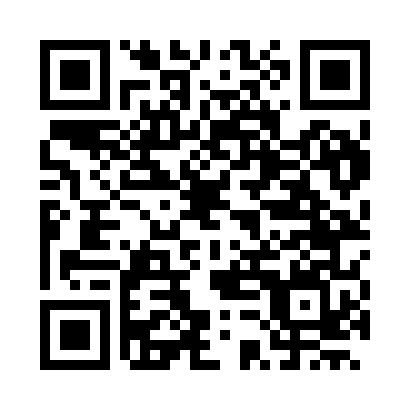 Prayer times for Longpre, FranceWed 1 May 2024 - Fri 31 May 2024High Latitude Method: Angle Based RulePrayer Calculation Method: Islamic Organisations Union of FranceAsar Calculation Method: ShafiPrayer times provided by https://www.salahtimes.comDateDayFajrSunriseDhuhrAsrMaghribIsha1Wed5:206:381:535:529:0910:272Thu5:186:371:535:539:1010:293Fri5:166:351:535:539:1210:314Sat5:146:341:535:549:1310:335Sun5:126:321:535:549:1410:346Mon5:106:311:535:559:1610:367Tue5:086:291:535:559:1710:388Wed5:066:281:535:569:1910:409Thu5:056:261:535:569:2010:4210Fri5:036:251:535:579:2110:4411Sat5:016:231:535:579:2210:4512Sun4:596:221:535:589:2410:4713Mon4:576:211:535:589:2510:4914Tue4:556:191:535:599:2610:5115Wed4:546:181:535:599:2810:5316Thu4:526:171:536:009:2910:5417Fri4:506:161:536:009:3010:5618Sat4:486:151:536:019:3110:5819Sun4:476:131:536:019:3310:5920Mon4:456:121:536:029:3411:0121Tue4:446:111:536:029:3511:0322Wed4:426:101:536:039:3611:0523Thu4:416:091:536:039:3711:0624Fri4:396:081:536:039:3811:0825Sat4:386:071:536:049:4011:0926Sun4:366:071:536:049:4111:1127Mon4:356:061:536:059:4211:1228Tue4:346:051:546:059:4311:1429Wed4:336:041:546:069:4411:1530Thu4:316:031:546:069:4511:1731Fri4:306:031:546:069:4611:18